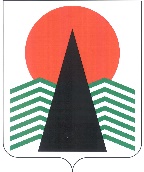 Муниципальное образование Нефтеюганский район
(Ханты-Мансийский автономный округ – Югра)дума  Нефтеюганского  района  решениег.НефтеюганскО внесении изменений в решение Думы Нефтеюганского района от 27.12.2016 
№ 57 «Об утверждении Положения 
о денежном содержании муниципальных служащих в органах местного самоуправления Нефтеюганского района» В соответствии со статьей 86 Бюджетного кодекса Российской Федерации, частью 2 статьи 53 Федерального закона от 06.10.2003 № 131-ФЗ «Об общих принципах организации местного самоуправления в Российской Федерации», Федеральным законом от 02.03.2007 № 25-ФЗ «О муниципальной службе 
в Российской Федерации», Законом Ханты-Мансийского автономного округа – Югры от 20.07.2007 № 113-оз «Об отдельных вопросах муниципальной службы в Ханты-Мансийском автономном округе – Югре», Уставом Нефтеюганского муниципального района Ханты-Мансийского автономного округа – Югры, 
с учетом мнения  первичной профсоюзной организации администрации Нефтеюганского района, работников госучреждений и общественного обслуживания от 29.11.2021 № 28Дума Нефтеюганского района решила:1. Внести изменение в решение Думы Нефтеюганского района от 27.12.2016 № 57 «Об утверждении Положения о денежном содержании муниципальных служащих в органах местного самоуправления Нефтеюганского района» 
(с изменениями на 28.04.2021 № 604), изложив пункт 2.1 раздела 2 приложения 6 в следующей редакции:«2.1. Ежемесячная надбавка устанавливается с учетом профессиональной подготовки муниципального служащего, сложности выполняемой им работы, 
ее результативности, а также с учетом специальных знаний, умений и навыков для исполнения должностных обязанностей по замещаемой должности, с учетом особых условий муниципальной службы, при этом в стаж работы являющийся основанием для установления данной надбавки включается рабочее время, время когда за работником сохранялись место работы и средняя заработная плата 
в органах местного самоуправления Нефтеюганского района и их структурных подразделениях, а также в органах местного самоуправления поселений, входящих в состав Нефтеюганского района и их структурных подразделениях.».2. Настоящее решение вступает в силу после официального опубликования в газете «Югорское обозрение» и распространяет свое действие 
на правоотношения, возникшие с 01.10.2021.08.12.2021№ 696 . № 696 . Глава Нефтеюганского района                                А.А.Бочко« 08 »  декабря   2021 г.Председатель Думы Нефтеюганского района                              Т.Г.Котова« 08 »   декабря   2021 г.